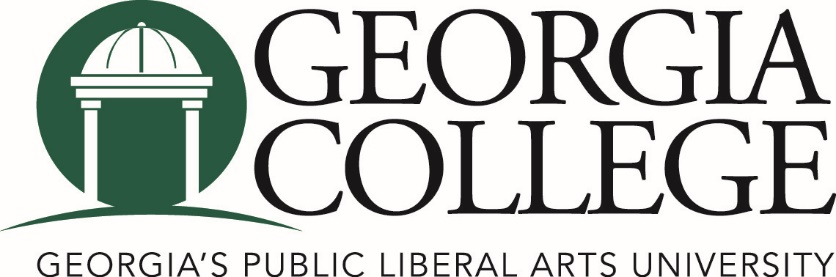 2017-2018 Governance CalendarDRAFT (30 Jan 2017 following meeting on same day of Chavonda Mills, Nicole DeClouette and Craig Turner)For Review by the Executive Committee of the University Senate at its 3 Feb 2017 meetingConfirm information in RedLegend:	GovernanceCollege – college or college committee meetings (specific schedule to be set by individual colleges)Department – department or program meetingsECUS/SCC – meeting of the executive committee of the university senate with standing committee chairsGrad Council – meeting of the graduate council <Proposed for inclusion for 2017-2018 IF FEASIBLE>  Chavonda checking with Costas PD/Other – reserved for professional development (PD) and other university-wide committees and eventsSenate – meeting of the university senateSenate Comm – meeting of the committees of the university senateOrg Senate Meeting – organizational meeting of the university senateOrg SenComm – organizational meeting of the university senate committeesUniversityFaculty Contract Start and End – dates reflected in faculty contracts that are set by the Office of Academic AffairsCollege/Dept Assessment – annual meeting time for assessment discussions“Welcome Back Faculty” Breakfast – a breakfast to which all faculty and staff are invited, sponsored by the President, welcoming faculty back to campusState of the University Address and Campus Reception – meeting of all employees, sponsored by the PresidentService Recognition Ceremony – faculty and staff are recognized for designated years of service to the institutionCelebration of Excellence – ceremony for dissemination of excellence awards for faculty and staffMondayTuesdayWednesdayThursdayFridaySaturdaySunday August 2017 August 2017 August 2017 August 2017 August 2017Faculty Contract Start Date1 2 3 4 5 6 7 8 9 10 11 12 13 4p-6p New Faculty Orientation Reception14 9a-4p New Faculty Orientation with Academic Affairs15 9a-4p New Faculty Orientation with Academic Affairs 9a-4p Governance Retreat (University Senate Committees)16 9a-11a New Faculty Orientation with Human Resources9a-12p College/Dept Assessment1p-5p College17 9a-11a “Welcome Back Faculty” Breakfast 12p-5p Department18 9a-10:15a First Year Convocation10:45a-12:30p College Discussions of Common Reader19 20 21 Classes Begin22 23 24 25 2:00 PD/Other3:30 PD/Other26 27 28 29 30 31 MondayTuesdayWednesdayThursdayFridaySaturdaySunday September 2017 September 2017 September 2017 September 2017 September 20171 2:00 Senate Comm3:30 ECUS/SCC2 3 4 Labor Day5 6 7 8 2:00 College3:30 College9 10 11 12 13 14 15 2:00 Department3:30 Senate16 17 18 19 20 21 22 2:00 PD/Other3:30 PD/Other23 24 25 26 27 28 29 2:00 PD/Other3:30 PD/Other30 MondayTuesdayWednesdayThursdayFridaySaturdaySunday October 2017 October 2017 October 2017 October 2017 October 20171 2 3 4 5 6 2:00 Senate Comm3:30 ECUS/SCC7 8 9 Fall Break10 Fall Break11 12 13 2:00 College3:30 College14 15 16 17 18 19 20 2:00 Department3:30 Senate21 22 23 24 25 26 27 2:00 PD/Other3:30 PD/Other28 29 30 31 MondayTuesdayWednesdayThursdayFridaySaturdaySunday November 2017 November 2017 November 2017 November 2017 November 20171 2 3 2:00 Senate Comm3:30 ECUS/SCC4 5 6 7 8 9 10 2:00 College3:30 College11 12 13 14 15 16 17 2:00 Department3:30 Senate18 19 20 21 22 ThanksgivingHoliday23 ThanksgivingHoliday24 ThanksgivingHoliday25 26 27 28 29 30 MondayTuesdayWednesdayThursdayFridaySaturdaySunday December 2017 December 2017 December 2017 December 2017 December 20171 2:00 Senate Comm3:30 ECUS/SCC2 3 4 5 6 7 8 9 10 11 Last Day of Class12 Final Exams13 Final Exams14 Final Exams15 Final Exams16 17 18 19 20 21 22 23 24 25 Winter Break26 Winter Break27 Winter Break28 Winter Break29 Winter Break30 31 MondayTuesdayWednesdayThursdayFridaySaturdaySunday January 2018 January 2018 January 2018 January 2018 January 20181 2 3 4 5 6 7 8 9 10 11 12 13 14 15 Martin Luther King Holiday16 Classes Begin17 18 19 2:00 College3:30 College20 21 22 23 24 25 26 2:00 Department3:30 Senate27 28 29 30 31 MondayTuesdayWednesdayThursdayFridaySaturdaySunday February 2018 February 2018 February 2018 February 2018 February 20181 2 2:00 Senate Comm3:30 ECUS/SCC3 4 5 6 7 8 9 2:00 State of the University Addressfollowed by Campus Reception10 11 12 13 14 15 16 2:00 Senate3:30 Service Recognition Ceremony17 18 19 20 21 22 23 2:00 Department3:30 College24 25 26 27 28 MondayTuesdayWednesdayThursdayFridaySaturdaySunday March 2018 March 2018 March 2018 March 2018 March 20181 2 2:00 Senate Comm3:30 ECUS/SCC3 4 5 6 7 8 9 2:00 College3:30 College10 11 12 13 14 15 16 2:00 Department3:30 Senate17 18 19 Spring Break20Spring Break21 Spring Break22 Spring Break23 Spring Break24 25 26 27 28 29 30 2:00 Senate Comm3:30 ECUS/SCC31 MondayTuesdayWednesdayThursdayFridaySaturdaySunday April 2018 April 2018 April 2018 April 2018 April 20181 2 3 4 5 6 2:00 College3:30 College7 8 9 10 11 12 13 2:00 Department3:30 PD/Other14 15 16 17 18 19 20 9:00 Celebration of Excellence followed by reception 2:00 Senate 3:30 Org Senate21 22 2324252627 2:00 Org SenComm3:30 PD/Other28 29 30MondayTuesdayWednesdayThursdayFridaySaturdaySunday May 2018 May 2018 May 2018 May 2018 May 20181 2 3 4 2:00 PD/Other3:30 PD/Other5 6 7 Last Day of Class8 Final Exams9 Final Exams10 Final Exams11 Final Exams12 13 14 15 16 17 Faculty Contract End Date18 19 20 21 22 23 24 25 26 27 28293031